Below is a selection of activities linked to our learning. Please help your child to select one activity to complete each week. Homework books need to be in school by Thursday of each week (at the latest) to be marked and they will then be returned on Friday. If you have any questions or need to borrow anything to help you, please ask. Thank you for your support.Extra homework ideas: Education City, Purple Mash, Times Tables Rockstars, Hit the Button (Top Marks)Don’t forget spellings and reading!Our first unit in RE is Christmas. Create a piece of Nativity themed artwork! 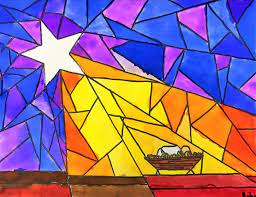 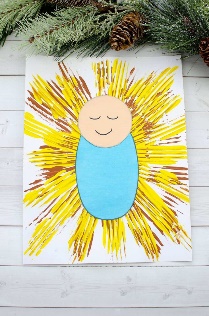  In Maths, we will be looking atMoney. Create your own shop using items at home. Label with £ or pence. 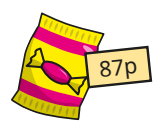 In History we will be looking at howschool has changed over time. Dosome research to find out whatschool was like in the 60s and 80s.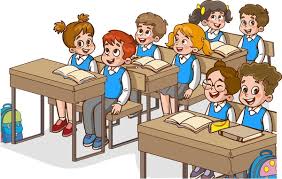 In English we are looking at the book‘The Marvellous Fluffy, Squishy, Itty Bitty’ by Beatrice Alemagna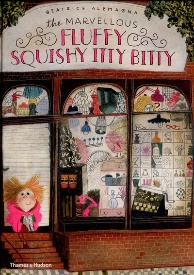 Design your own imaginary creature and write some sentences or choose adjectives to describe it! Our second unit in RE is special celebrations. Can you find any photos orartefacts of special events inyours or your families lives?For example baptisms orweddings. You can bring things intoschool to share or uploadphotos on Seesaw! Play the Toy shop game onTopmarks to practise your additionskills! You can even choose singlecoins to practise counting in 2s,  5sand 10s!  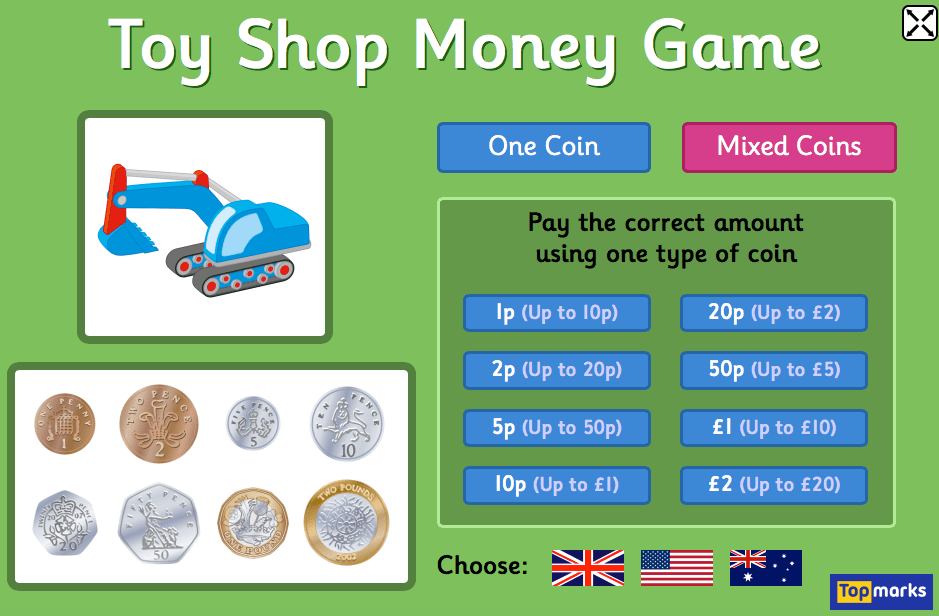 In science our unit is ‘Plants’.Can you draw a diagram of a plantAnd label its parts using scientificvocabulary such as stem, leaves, roots etc.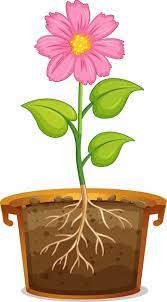 Choose your favourite bookfrom home or school and writesome reading comprehensionquestions based on the book. 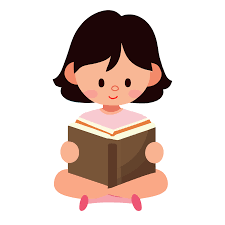 Learn a playground game that would have been played by children in the 60s or 80s.You can show the class how to play it!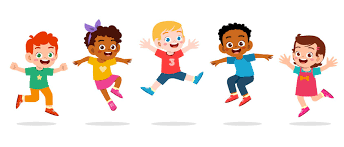 